Nowogród Bobrzański, dn. 19 lipca 2023r.PP.6733.24.2023 AS OBWIESZCZENIENa podstawie art. 53 ust. 1 ustawy z dnia 27 marca 2003r. o planowaniu 
i zagospodarowaniu przestrzennym (Dz. U. z 2023r. poz. 997) oraz art. 10 § 1, art. 49 ustawy z dnia 14 czerwca 1960 r. Kodeksu postepowania administracyjnego – KPA (Dz. U. z 2023r. poz. 775) zawiadamiam mieszkańców miasta i gminy Nowogród Bobrzański oraz strony występujące w postępowaniu podjętym na wniosek Pana Janusza Michalskiego, działającego w imieniu i na rzecz inwestora ENEA Operator Sp. z o.o. , ul. Strzeszyńska 58, 60-479 Poznań, z dn. 08 maja 2023r., o wydaniu w dn. 19 lipca 2023r. decyzji nr 34/CP/2023 w sprawie  lokalizacji inwestycji celu publicznego pn. budowa sieci elektroenergetycznej nn-0,4kV na działkach nr ewid. 1151 i 1149 w obrębie 0002 Nowogród Bobrzański.Zgodnie z art. 129 § 2 KPA stronom przysługuje odwołanie w terminie 14 dni od dnia ogłoszenia decyzji do Samorządowego Kolegium Odwoławczego w Zielonej Górze za pośrednictwem organu, który wydał decyzję. Odwołanie od decyzji o ustaleniu lokalizacji inwestycji celu publicznego powinno zawierać zarzuty odnoszące się do decyzji, określić istotę i zakres żądania będącego przedmiotem odwołania oraz wskazywać dowody uzasadniające żądanie (art. 53 ust. 6 ustawy o planowaniu i zagospodarowaniu przestrzennym). W trakcie biegu terminu do wniesienia odwołania strona może zrzec się prawa do wniesienia odwołania wobec organu administracji publicznej, który wydał decyzję. Z dniem doręczenia organowi administracji publicznej oświadczenia o zrzeczeniu się prawa do wniesienia odwołania przez ostatnią ze stron postępowania, decyzja staje się ostateczna i prawomocna, co oznacza, iż decyzja podlega natychmiastowemu wykonaniu i brak jest możliwości zaskarżenia decyzji do Wojewódzkiego Sądu Administracyjnego (art. 127a k.p.a.). Nie jest możliwe skuteczne cofnięcie oświadczenia o zrzeczeniu się prawa do wniesienia odwołania. Jeżeli niniejsza decyzja została wydana z naruszeniem przepisów postępowania, a konieczny do wyjaśnienia zakres sprawy ma istotny wpływ na jej rozstrzygnięcie, na zgodny wniosek wszystkich stron zawarty w odwołaniu, organ odwoławczy przeprowadza postępowanie wyjaśniające w zakresie niezbędnym do rozstrzygnięcia sprawy. Organ odwoławczy przeprowadza postępowanie wyjaśniające także wówczas, gdy jedna ze stron zawarła w odwołaniu wniosek o przeprowadzenie przez organ odwoławczy postępowania wyjaśniającego w zakresie niezbędnym do rozstrzygnięcia sprawy, a pozostałe strony wyraziły na to zgodę w terminie 14 dni od dnia doręczenia im zawiadomienia o wniesieniu odwołania, zawierającego wniosek o przeprowadzenie przez organ odwoławczy postępowania wyjaśniającego w zakresie niezbędnym do rozstrzygnięcia sprawy (art. 136 § 2 i 3 k.p.a.)BURMISTRZNowogrodu BobrzańskiegoPaweł MierzwiakSprawę prowadzi: stanowisko ds. planowania przestrzennego w Urzędzie Miejskim w Nowogrodzie Bobrz., ul. Słowackiego 11, pokój nr 205, tel. 517886284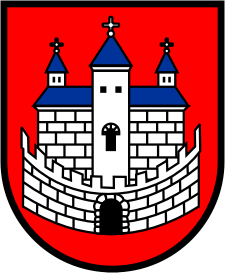 Burmistrz Nowogrodu BobrzańskiegoBurmistrz Nowogrodu BobrzańskiegoBurmistrz Nowogrodu Bobrzańskiegoul. J. Słowackiego 11      66-010 Nowogród Bobrzański NIP: 9291004928
e-mail: now.bobrz.um@post.pl
web: www.nowogrodbobrz.plDni i godziny urzędowania: Poniedziałek  8.00-16.00wtorek - piątek.7.00 – 15.00Nr telefonów i faksów:   Centrala   68 329-09-62Fax             68 329-09-62Nr telefonów i faksów:   Centrala   68 329-09-62Fax             68 329-09-62